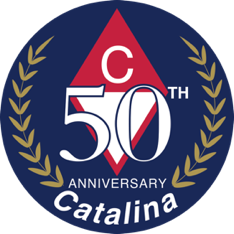 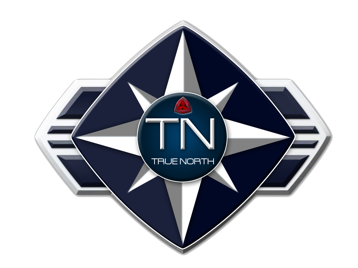 FOR IMMEDIATE RELEASEMedia Contact: Mary EllisAffinity Marketing & Communications, Inc.727-733-9332mary@amcenergy.comCatalina’s True North 34 Outboard Express Debuts at Miami International Boat ShowLARGO, FL (January 28, 2020) – One of the most versatile cruisers on the market today, True North Powerboats, recently acquired by Catalina Yachts, will exhibit the first True North 34 Outboard Express at the Miami International Boat Show from February 13 -17, 2020 at Miami Marine Stadium Park & Basin, Virginia Key. The boat will be on display at Space 800.The True North 34 Outboard Express will be equipped with a hydraulically operated “Porta-Bracket” that will allow the twin 300 h.p. outboards to be lifted vertically on the transom. This will provide draft adjustment for superior shallow water running, and allow the outboard lower units to be completely out of the water when not running, eliminating growth and corrosion. The yacht has a durable exterior with a voluminous aft cockpit and an “open concept” interior, which is as comfortable as it is functional.  “The True North line of Downeast-styled powerboats is a great addition to the Catalina family,” said Gerry Douglas, Catalina’s VP of Engineering. “The handling and performance of the True North boats is legendary, and the timeless classic styling appeals to sailors as well as experienced powerboaters. The ability to offer the True North models with either a single diesel or twin outboards will allow owners to create a True North uniquely suited to their boating needs,” he said. The MSRP for True North 34 Outboard Express is $349,000.In addition to the True North 34 Outboard Express, Catalina is re-introducing others in the True North line: The True North 38 and the True North 34, which have direct water access and a “private beach” on the aft deck. Modular cockpit seating options are available for all models. “We’re are very excited about carrying on the True North legacy, and look forward to meeting future and past owners of the True North,” said Sharon Day, VP of Sales at Catalina.Catalina is now in its 50th year of building the largest selection of honest, sturdy boats that hold up to real-world conditions. True North owners will benefit from a half-century of expertise, engineering and distinguished reputation, not only for building boats, but also for developing enduring relationships with its owners, based on product quality and customer service. For Catalina and True North owners, this means extra value and an enhanced boating experience, with the added bonus of excellent resale value. For more information, visit catalinayachts.com.###Download Press Release documentGo to images section where you can download high-resolution images and logos.